St Philomena School 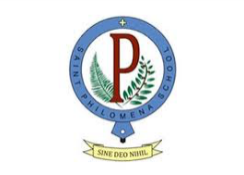 YEARs 12 TERM THREE ASSESSMENT PLANNER 2018MondayTuesdayWednesday ThursdayFriday 1 17 1819202232412A & 12B Maths Assignments Handed out252612 Bio ERT draft due 27330311212 Bio ERT due 34 678912ENG Check PointHypothesis & Outline1051314151612ENG Task 4 DraftScript & Slides FULL DRAFT1762012A & 12B Maths Assignments Due21Business Management Script DueGeography Short Response Exam222312ENG Spoken Expository (MMP)5-7 Minutes24727282930Business Management Draft Due31834QCS  5   QCS6791011Business Management Vodcast Assessment Due   121312ENG 12.5 Unseen Exam: Expository Essay600-800 wordsNo notesGeography Field Report Due14 Exam Block. Place your preference time in the exam block. These may be changed however.101712 Biology Exam 2hr10 min18Mr Das-ALL DAY12A Maths Papers 1 & 212B Maths Papers 1 & 2(With Grade 11s)19Latin ExamsTranslation 2Translation 3Comprehension 32021